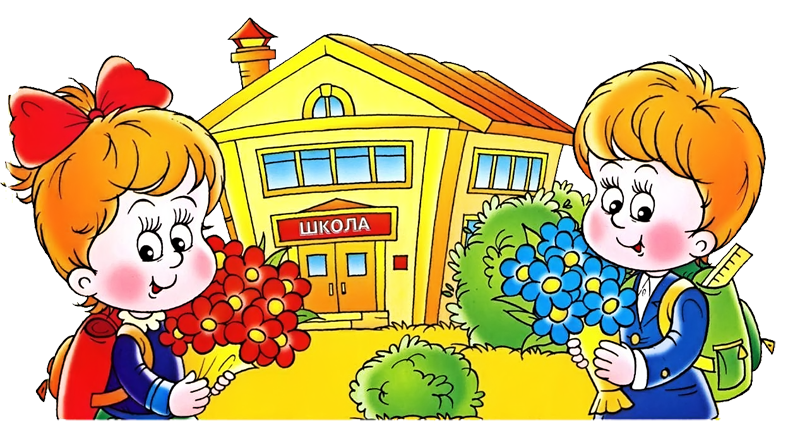    Школа... Как много ожиданий, надежд, волнений связывают дети, родители с этим словом. Поступление в школу - это начало нового этапа в жизни ребенка, вхождение его в мир знаний, новых прав и обязанностей, сложных и разнообразных взаимоотношений со взрослыми и сверстниками. Чтобы ребёнок смог включиться в учебный процесс, он должен достигнуть определённый уровень умственного развития.МатематикаРебёнок 6 - 7 лет должен:• уметь соотносить цифру с количеством предметов, различать количественный и порядковый счёт;• уметь считать от 1 до 10 в прямом и обратном порядке, называть предыдущее и последующее числа, писать цифры от 0 до 9;• ориентироваться в счёте в пределах 20, считать до 100 десятками;• уметь решать простые примеры на сложение и вычитание;• знать состав чисел в пределах десяти;• уметь сравнивать числа, используя знаки >, <, =;• уметь уравнивать неравное число предметов;• уметь решать простые задачи на сложение и вычитание в одно действие и уметь самостоятельно их составлять;• уметь сравнивать до 10 предметов по величине, длине, ширине, высоте, размещая их в порядке возрастания (убывания);• ориентироваться на листе бумаги и в окружающей обстановке (слева, справа, вверху, внизу и т. д.);• знать геометрические фигуры и геометрические тела, уметь находить похожие на них предметы на рисунках и в окружающей обстановке.Русский язык (основы грамоты, развитие речи) 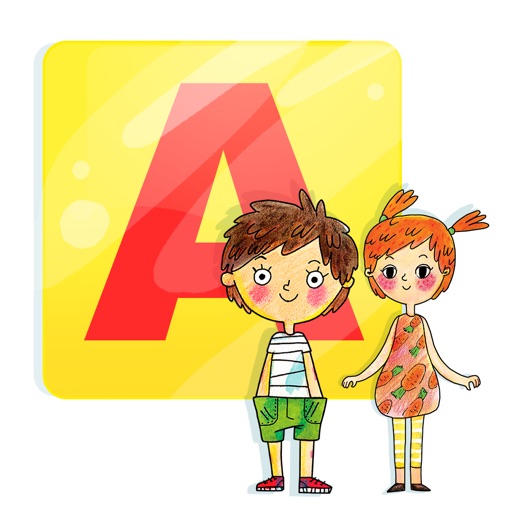 Ребёнок 6 - 7 лет должен:•  различать понятия «звук» и «буква»;• соотносить звуки с соответствующими им буквами;• знать характеристики звуков: согласные и гласные, твёрдые и мягкие, звонкие и глухие, уметь анализировать звуки в словах;• выделять звуки в начале, в конце и в середине слова;• составлять, записывать и читать слоги и слова;• делить слова на слоги, ставить ударение, определять количество звуков и букв в слове;• различать слова, обозначающие предметы, признаки предметов и действия;• строить словосочетания и предложения;• иметь представление о повествовательных, вопросительных и восклицательных предложениях;• пересказывать текст;• составлять рассказ по картинкам, придумывать и рассказывать продолжение или начало истории;• знать наизусть несколько стихотворений;• уметь повторять скороговорки и отгадывать загадки;• читать и понимать прочитанное, отвечать на вопросы по тексту.ВниманиеРебёнок 6 - 7 лет должен:• выполнять задание до конца, не отвлекаясь;• находить до 10 отличий между двумя картинками;• находить одинаковые предметы из ряда подобных;• находить фрагменты картинок;• проходить лабиринты из линий взглядом;• находить несоответствия в рисунках.ПамятьРебёнок 6 - 7 лет должен:• запоминать до 9 предметов в течение 30 секунд;• запоминать и повторять ряд слов (из 10 слов ребёнок должен повторить 5 - 6);• запоминать и повторять по памяти фразы, произнесённые 1 - 2 раза;• запоминать ряд цифр (до 6);• запоминать картинку, а затем отвечать на вопросы по ней.ЛогикаРебёнок 6 - 7 лет должен:• подбирать логические пары предметов (гнездо — птица, молоток — гвоздь);• подбирать недостающий фрагмент картинки, объясняя свой выбор;• находить закономерности в логических цепочках;• определять последовательность событий; складывать картинку из 12 - 15 частей.Мелкая моторика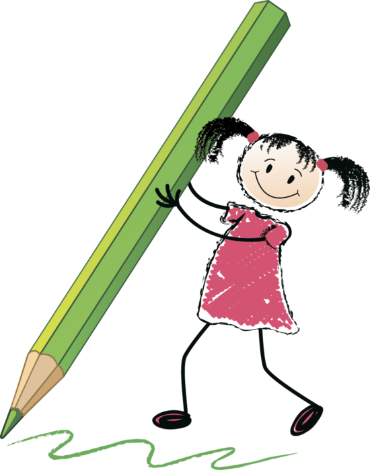 Ребёнок 6 - 7 лет должен: Регулировать силу нажима на карандаш и кисть и изменять направление движения руки в зависимости от формы изображенного предмета.Располагать изображение на всем листе или в заданных пределах: на одной линии, на широкой полосе.Штриховать рисунки, не выходя за их контуры. Аккуратно раскрашивать сложные рисунки.Ориентироваться в тетради в клетку или в линейку.Окружающий мирРебенок 6-7 лет долженНазывать свое имя, отчество и фамилию. Называть имя, отчество и фамилию своих родителей. Знать название своего города (села). Знать название столицы Родины. Знать свой домашний адрес и город, в котором живет.Знать названия основных профессий людей. Объяснять, чем характерны эти профессии, какую приносят пользу людям.Называть времена года, части суток, дни недели, месяцы; знать их количество и последовательность. Называть весенние, летние, осенние и зимние месяцы. Уметь описывать, что происходит с природой в то или иное время года. Ориентироваться во времени.Иметь представление о природных и погодных явлениях.Знать основные цвета, основные геометрические фигуры.Отличать хищных животных от травоядных. Отличать перелетных птиц от зимующих. Отличать садовые цветы от полевых. Отличать деревья от кустарников. Уметь различать зверей, птиц и рыб, отличать диких животных от домашних, деревья от кустарников, фрукты – от ягод и овощей.Уметь ориентироваться в пространстве. Знать понятия «право – лево», «впереди, позади, слева, справа, вверху, внизу, из, под, над, на и т.д.»Уметь рассказать, чем он любит заниматься.Вот такой большой багаж знаний и умений должен быть накоплен к первому классу.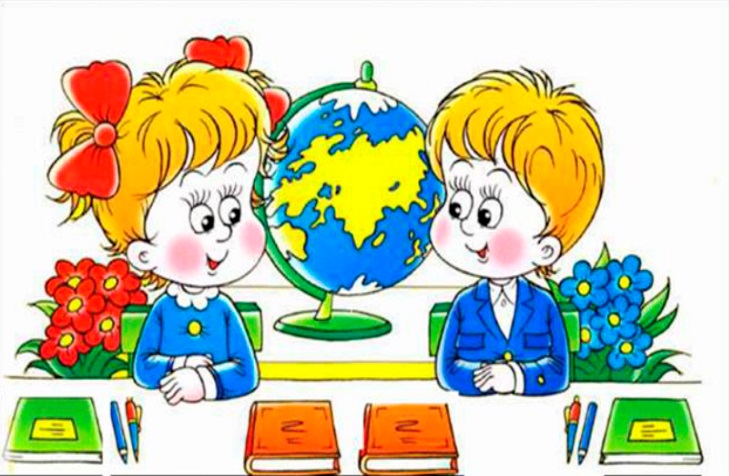 